LISTAS SIMPLESLa forma más simple de estructura dinámica es la lista Simple. En esta forma los nodos se organizan de modo que cada uno apunta al siguiente, y el último no apunta a nada, es decir, el puntero del nodo siguiente vale NULL.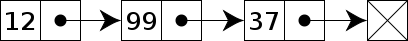 En las listas abiertas existe un nodo especial: el primero. Normalmente diremos que nuestra lista es un puntero a ese primer nodo y llamaremos a ese nodo la cabeza de la lista. Eso es porque mediante ese único puntero podemos acceder a toda la lista. Cuando el puntero que usamos para acceder a la lista vale NULL, diremos que la lista está vacía.TIPS!!!!!!!!!!!!!!!!!!!!!!!Sólo hay un modo de moverse a través de una lista Simple……hacia delante!!.El primer elemento es el más accesible, ya que es a ese a que apunta el puntero que define la lista. Para obtener un puntero al primer elemento bastará con copiar el puntero Lista.Supongamos que tenemos un puntero nodo que señala a un elemento de una lista. Para obtener un puntero al siguiente bastará con asignarle el campo "siguiente" del nodo, nodo->siguiente.Ya hemos dicho que no es posible retroceder en una lista, de modo que para obtener un puntero al nodo anterior a uno dado tendremos que partir del primero, e ir avanzando hasta que el nodo siguiente sea precisamente el nodo buscado.Para obtener un puntero al último elemento de una lista partiremos de un nodo cualquiera, por ejemplo el primero, y avanzaremos hasta que su nodo siguiente sea NULL.Basta con comparar el puntero Lista con NULL, si Lista vale NULL la lista está vacía.El algoritmo genérico para borrar una lista completa consiste simplemente en borrar el primer elemento sucesivamente mientras la lista no esté vacía.Con las listas tendremos un pequeño repertorio de operaciones básicas que se pueden realizar:Añadir o insertar elementos.Buscar o localizar elementos.Borrar elementos.Moverse a través de una lista,  siguiente, primero.Cada una de estas operaciones tendrá varios casos especiales, por ejemplo, no será lo mismo insertar un nodo en una lista vacía, o al principio de una lista no vacía, o la final, o en una posición intermedia.DEFINICIONEl nodo típico para construir listas tiene esta forma:Clase NodosListaInicioObject datos;	NodosLista siguiente;            // datos:: que almacena la información   // siguiente : Apuntador o enlace a otros nodosNodosLista(Object valor)	Inicio		datos=valor;//		siguiente=null;//	Fin	//--Constructor Crea un nodo de tipo Object y al siguiente nodo de la lista --//NodosLista (Object valor,NodosLista signodo)// parámetro valor capturado en método principal y signodo para ligar el puntero a la ultima posición	Inicio		datos=valor;// Se asigna el valor digitado en el campo de datos		siguiente=signodo; //siguiente se refiere al siguiente nodo	Fin	//Retorna el dato que se encuentra en ese nodo	Object getObject()	Inicio		return datos;	Fin	//Retorna el siguiente nodo	NodosLista getnext()	Inicio		return siguiente;FinFinNodosLista es el tipo para declarar listas, como puede verse, un puntero a un nodo y una lista son la misma cosa. En realidad, cualquier puntero a un nodo es una lista, cuyo primer elemento es el nodo apuntado.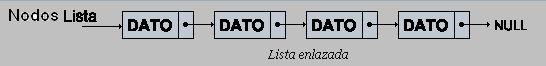 DEFINICION DE LA CLASE LISTA clase ListaSimpleinicio	NodosLista PrimerNodo;// se define el primer nodo de la lista	NodosLista UltimoNodo;// se define el ultimo nodo de la lista	String Nombre;// variable de tipo string para almacenar datoMETODOS ASOCIADOSMETODO PARA DETERMINAR SI UNA LISTA ESTA VACIApublico booleano VaciaLista()Inicio	Retornar  PrimerNodo ==null;    // si el primer nodo apunta a null esta vaciafinMETODO PARA INSERTAR UN NODO EN UNA LISTA VACIAEste es, evidentemente, el caso más sencillo. Partiremos de que ya tenemos el nodo a insertar y, por supuesto un puntero que apunte a la lista valdrá NULL:publico ListaSimple(cadena s) // el valor que se captura en menú para el primer nodoinicio		Nombre=s;		PrimerNodo=UltimoNodo=null; // tanto el primero como ultimo se apunta a null esto determina unico dato capturado en S pero se para a var NombreFin
Podemos considerar el caso anterior como un caso particular de éste, la única diferencia es que en el caso anterior la lista es una lista vacía, pero siempre podemos, y debemos considerar una lista vacía como una lista.METODO PARA INSERTAR UN NODO AL PRINCIPIO DE UNA LISTADe nuevo partiremos de un nodo a insertar, con un puntero que apunte a él, y de una lista, en este caso no vacía:El proceso sigue siendo muy sencillo:Hacemos que el  nodo->siguiente apunte a Lista.Hacemos que Lista apunte a nodo.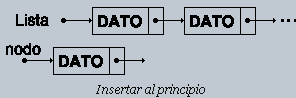 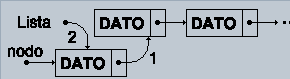 Publico InsertaInicio(Object ElemInser)InicioSi(VaciaLista()) // se verifica contenido en la lista		PrimerNodo=UltimoNodo=new NodosLista(ElemInser);		sino 			PrimerNodo=new NodosLista(ElemInser, PrimerNodo);FinNota: Ojo con la definición de los nodos y verificar los parámetros, incentivo para el estudiante que identifique lo sucedido en el método insertar al inicio.METODO PARA INSERTAR UN NODO AL FINAL DE UNA LISTAEste es otro caso especial. Para este caso partiremos de una lista no vacía: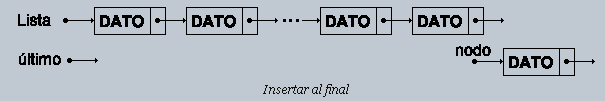 El proceso en este caso tampoco es excesivamente complicado:Necesitamos un puntero que señale al último elemento de la lista. Se nombro al inicio de la clase un nodo con el nombre de UltimoNodo.Hacer que nodo->siguiente sea NULL.Hacer que ultimo->siguiente sea nodo.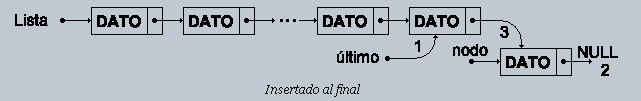 publico  InsertaFinal(Object ElemInser)Inicio	si(VaciaLista())  // se verifica contenido en la lista			PrimerNodo= UltimoNodo = new NodosLista (ElemInser);		sino 		      UltimoNodo=UltimoNodo.siguiente=new NodosLista(ElemInser);	   Fin SiFin MétodoMETODO PARA RECORRER Y MOSTRAR LOS ELEMENTOS DE UNA LISTA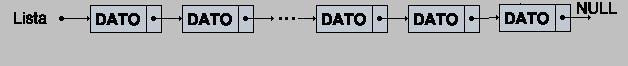 Se indico  que las listas simples elaboran el recorrido desde el principio de la lista al final de la misma, por lo cual se crea un nodo auxiliar llamado Actual que almacena temporalmente el principio de la lista y es el encargado de realizar dicho recorrido hasta que tenga el valor de null.Publico Imprimir()Inicio	Si (VaciaLista())	Inicio 		System.out.println("Vacia" + Nombre);		Sino			Escriba ("La "+Nombre + " es: ");			NodosLista Actual=PrimerNodo; 			MQ (Actual != null								Escriba (Actual.datos.toString()+" ");				Actual=Actual.siguiente;// se hace referencia al siguiente nodo			Fin MQ	Fin SiFin MétodoMETODO PARA ELIMINAR  UN NODO DE UNA LISTAEn todos los demás casos, eliminar un nodo se puede hacer siempre del mismo modo. Supongamos que tenemos una lista con al menos dos elementos, y un puntero al nodo anterior al que queremos eliminar. Y un puntero auxiliar nodo. Hacemos que nodo apunte al nodo que queremos borrar. Ahora, asignamos como nodo siguiente del nodo anterior,el siguiente al que queremos eliminar: anterior->siguiente = nodo->siguiente.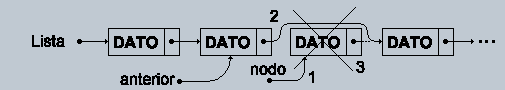 publico  EliminaEle(Object ele)inicio	NodosLista aux=PrimerNodo;	NodosLista p=PrimerNodo;	NodosLista ant=null;	boolean enc=false;	MQ ((aux != null) && (enc==false))	inicio		Si  (ele.equals(aux.datos))                                      enc=true;		           sino			ant=aux;			aux=aux.siguiente;                            Fin Si	Fin MQ	SI (enc==true)	         Si (aux.equals(PrimerNodo))	                      PrimerNodo=aux.siguiente;		        Sino				Si (aux.equals(UltimoNodo))				UltimoNodo=ant;				ant.siguiente=null;				Sino 				       NodosLista i=aux.siguiente;				       aux=ant;				       aux.siguiente=i;				       PrimerNodo=p;			Fin SI                      Fin SI          Fin SiFin Metodo